AKDENZ ÜNİVERSİTESİ KEMER DENİZCİLİK FAKÜLTESİ DENİZCİLİK İŞLETMELERİ YÖNETİMİ BÖLÜMÜ BİTİRME PROJESİ UYGULAMA ESASLARIBİRİNCİ BÖLÜMAmaç, Kapsam ve DayanakAmaçMadde 1 - Bu yönergenin amacı, Akdeniz Üniversitesi, Kemer Denizcilik Fakültesi, Denizcilik İşletmeleri Yönetimi Bölümü öğrencilerinin 8. Yarıyılda almakla yükümlü oldukları Bitirme Projesi dersinin uygulanma aşamalarına ilişkin esasları belirlemektir. KapsamMadde 2 - Bu esaslar; Akdeniz Üniversitesi, Kemer Denizcilik Fakültesi, Denizcilik İşletmeleri Yönetimi Bölümü öğrencilerine 8. Yarıyılda okutulmakta olan Bitirme Projesi dersinin uygulanmasına ilişkin usul ve esaslar ile bunlara ilişkin hükümleri kapsar.DayanakMadde 3 - Bu esaslar; Akdeniz Üniversitesi Lisans Eğitimi Yapan Programlar için Birim İçi / Dışı Uygulama Yönergesine dayanılarak hazırlanmıştır.İKİNCİ BÖLÜMDanışman Atanması, Bitirme Projesi Konusunun Belirlenmesi, Hazırlanması, Yazımı ve DeğerlendirilmesiDanışman Atanması ve Bitirme Projesi Konusunun Belirlenmesi Madde 4 - Bitirme Projesi dersine kayıt yaptıran her öğrenciye bölüm başkanlığınca öğretim elemanları arasından bir proje danışmanı atanır. Bitirme Projesi danışmanı, çalışma konusunun belirlenmesi, öğrenci tarafından yapılacak çalışmaların yönlendirilmesi, denetlenmesi, çalışmanın bir proje raporu biçiminde düzenlenmesi ve çalışmanın değerlendirilmesinde öğrenciye rehberlik eder. Danışman; öğrencinin çalışma takvimine bağlı kalmasını sağlar ve oluşabilecek gecikmelerin önüne geçilebilmesi için gerekli önlemleri alır. Madde 5 – Her bir öğrenciye, danışmanı tarafından öğrenciyle birlikte kararlaştırılacakları bir bitirme projesi ödevi verilir. Proje konusu, Denizcilik İşletmeleri Yönetimi disipliniyle ilgili olmak zorundadır. Birden fazla öğrenciye grup projesi de verilebilir, ancak grupta yer alan öğrenci sayısı 5’ den fazla olamaz.  Madde 6 - Proje danışmanı, proje danışmanlığını yaptığı öğrencilere ait hazırlayacakları “Bitirme Projesi Formu” nu Bölüm Başkanlığına sunar. Madde 7 - Bitirme Projesi ilgili ders planında belirtilen yarıyılda hazırlanır. Bitirme Projesinin Hazırlanması ve YazımıMadde 8 - Proje danışmanı, öğrencinin projenin gerçekleştirilmesi ve proje raporunun yazılması aşamalarında etik kurallara uygun şekilde hareket etmesini, özellikle intihal olarak değerlendirilebilecek girişimlerden kaçınmasını sağlamak üzere gerekli uyarıları ve denetimi yapar. Madde 9 - Proje raporunun yazımında, Kemer Denizcilik Fakültesi Denizcilik İşletmeleri Yönetimi Bölümü Bitirme Projesi Yazım Kılavuzu’nda belirtilen kurallara uyulacaktır. Rapor, kolay anlaşılır bir Türkçe ile yazım kurallarına uygun olarak yazılmalıdır. Yeteri kadar detay verilmeli, hiçbir şey okuyucunun hayal etmesine bırakılmamalıdır. Anlatımda üçüncü tekil ve edilgen cümle yapısı kullanılmalıdır. Yapılan çalışmalar geçmiş zaman cümle yapısı kullanılarak anlatılabilir.Dönem İçi (Ara sınav) NotuMadde 10 - Bitirme Projesi dersine ilişkin Dönem içi (ara sınav) notu dönem içi sınav haftasında danışman tarafından takdir edilir. Dönem içi değerlendirme notunun belirlenmesinde öğrencinin projenin gerçekleştirilmesinde göstermiş olduğu çaba ve gelişme raporları dikkate alınır.Proje SavunmasıMadde 11 - Proje savunması sözlü olup, biri öğrenci danışmanı olmak üzere Bölüm Başkanlığı tarafından oluşturulan 3 kişilik jüri önünde yapılır. Oluşturulan sınav jürileri en geç 14. haftada web sayfasında ilan edilir. Öğrenci raporun basılı birer kopyasını en geç sınav tarihinden 10 gün önce ilgili jüri üyelerine vermekle yükümlüdür. Savunma sonunda jüri tezi değerlendirilir. Bu değerlendirme sonunda, değişiklik istenebilir, tamamen yetersiz bulunabilir veya uygun bulunup not verilir. Eğer değişiklik istenirse, bu değişiklikler jüri tarafından belirlenen süre içinde tamamlanarak rapor, tekrar danışmanın onayına sunulur. Madde 12 - Bitirme Projesi dersinin değerlendirilmesi 15 dakika süreli sözlü sunum ve 5 dakika süreli soru-cevap bölümlerinden oluşur. Sözlü sunuma Bölüm öğrencilerinin katılıma açıktır. Projesi dersini alan tüm öğrencilerin katılımı zorunludur. Bitirme Projesi dersini ilan edilen tarihte jüriye sunmayan öğrenci dersin yarıyıl sonu sınavına girmemiş kabul edilir.Proje Raporunun TeslimiMadde 13- Bitirme Projesi dersine ait rapor kurallara uygun olarak yazıldıktan sonra ve bitirme projesi danışmanının onayı alındıktan sonra, iki kopya olarak kapaklı dosyalar içerisinde Bölüm Öğrenci İşlerine teslim edilir. Projelerin son teslim tarihi, döneme ait final sınavlarının başlama tarihidir.Madde 14 - Jüri tarafından verilen yarıyıl sonu sınavı notu öğrencinin danışmanı tarafından öğrenci bilgi sistemine girilir. Notlarda maddi hata ve sınav sonuçlarına itirazlarda Akdeniz Üniversitesi Ön Lisans ve Lisans Eğitim ve Öğretim Yönetmeliği’nde belirtilen şartlar geçerlidir.Madde 15 - Bitirme Projesi dersinin değerlendirme ölçütleri çerçevesinde geçer not alamayan bitirme projeleri başarısız olur. Bu durumda öğrencinin tabi olduğu eğitim – öğretim yönetmeliği çerçevesinde ders tekrarı yapılır. Madde 16 - Bitirme Projesi haftalık ders izlencesi aşağıdaki gibidir:1. Hafta: Bitirme Projesi konu araştırması  2. Hafta: Bitirme Projesi konu belirlenmesi, formun doldurulması ve bölüm sekreterliğine bildirilmesi3. Hafta: Proje yazımı 4. Hafta: Proje yazımı 5. Hafta: Proje yazımı 6. Hafta: Proje yazımı 7. Hafta: 1.Gelişme Raporunun Teslimi8. Hafta: Proje yazımı 9. Hafta: Proje yazımı10. Hafta: Proje yazımı11. Hafta: 2. Gelişme Raporunun Teslimi 12. Hafta: Proje yazımı13. Hafta: Proje yazımı14. Hafta: Proje teslimi15. Hafta: Tez sunumu, sınavMadde 17 - Bitirme Projesi formu aşağıdaki gibidir:ÜÇÜNCÜ BÖLÜMÇeşitli ve Son HükümlerHüküm bulunmayan haller Madde 18 - (1) Bu esaslarda bulunmayan hususlarda Fakülte Kurulu kararları uygulanır. Yürürlük Madde 19 - (1) Bu Esaslar, Akdeniz Üniversitesi, Kemer Denizcilik Fakültesi Fakülte Kurulu tarafından kabul edildiği tarihten itibaren yürürlüğe girer. YürütmeMadde 20 - (1) Bu Esasların hükümlerini Kemer Denizcilik Fakültesi Dekanı yürütür.EKLER EK-1: Bitirme Projesi Başvuru Formu EK-2: Bitirme Projesi ve Sunumu Değerlendirme Formu EK-3: Bitirme Projesi Yazım Kılavuzu EK-1 KEMER DENİZCİLİK FAKÜLTESİDENİZCİLİK İŞLETMELERİ YÖNETİMİ BÖLÜMÜBİTİRME PROJESİ BAŞVURU FORMUSayı: …./….                                                                                                         ….. /…./202... Konu: Bitirme Projesi Danışmanı ve Başlığı Hk. Öğrencinin Bölümü : .................................................................... Öğrencinin Numarası : …………………………………………… Öğrencinin Adı ve Soyadı : …………………………………………... Bitirme Projesi Başlığı : …………………………………………... Bitirme Projesi Verildiği Tarih : …………………………………………... Danışmanın Adı ve Soyadı : …………………………………………... İmza : …………………………………………... Not: Bu form üç nüsha olarak hazırlanır (Bölüm Başkanlığı, Danışman, Öğrenci)EK-2 BİTİRME PROJESİ VE SUNUMU DEĞERLENDİRME FORMU    Danışmanın Unvanı, Adı Soyadı :.…………….……………………………….. İmza : …………    Jüri Üyesinin Unvanı, Adı Soyadı :.…………………………………………….. İmza : …………   Jüri Üyesinin Unvanı, Adı Soyadı :.…………………………….……………….. İmza : …………EK-3 BİTİRME PROJESİ YAZIM KILAVUZUHAZIRLIK ÇALIŞMASI Bitime Projesinin gerçekleştirilmesi için yapılan saha çalışmaları, anketler, literatür taraması vb.’lerde elde edilen bütün bilgiler ve bulgular danışman öğretim üyesi ile birlikte değerlendirilir ve proje konusunun deneysel veya derleme oluşuna göre bir yazım planı hazırlanır. KAYNAK ARAŞTIRMASI Seçilen konu ile ilgili kaynak araştırması, bu konuda yapılmış araştırmaların veya derlemelerin mümkün olduğunca bir araya getirilmesini içerir. Bu kaynaklar, üzerinde çalışılan konuyu aydınlatacak kadar yeterli olmalıdır. Öğrenciler, topladıkları kaynakları danışman hocasına göstermeli ve öğretim üyesinin kaynak taramasının yeterli olduğuna ilişkin onayı alınmalıdır. PROHE RAPORUNUN YAZILMASI VE BÖLÜMLERİN İÇERİĞİ İLE İLGİLİ KURALLAR Proje raporunun hazırlamada en önemli ve ilk kademe içeriğin hazırlanmasıdır. Mümkün olduğunca kısa ve net cümlelerin kullanılacağı raporun yazımında, araştırma konusunun deneysel veya derleme oluşuna göre Tablo 1’deki gibi organize edilmelidir.                Tablo 1. Bitirme Projesi raporu başlıklarıDIŞ VE İÇ KAPAK Örnek 1’e göre düzenlenecektir.BİTİRME PROJESİ ONAYIBitirme Projesi Onay Sayfası Örnek 2‘e göre düzenlenecektir. ETİK VE ORİNİNALLİK BEYANIBitirme projesi raporunun orijinalliği ve etik değerlere bağlı kalınarak hazırlandığına ait bilgileri içeren “Etik ve Orijinallik Beyanı” sayfası Örnek 3’e göre düzenlenecektir. Etik ve Orijinallik Beyanı sayfası projeyi hazırlayan öğrenci/öğrenciler tarafından imzalanacaktır.İÇİNDEKİLER Projede yer alan bölüm ve alt bölüm başlıklarının ve sayfa numaralarının gösterildiği bölümdür. İki yana yaslanmış olarak yazılır. Örnek 4’e göre düzenlenecektir. Birinci dereceden başlıklar kalın (bold) büyük harf ve ikinci dereceden başlıklar kalın küçük harf; önce 1, sonra 1 aralık (satır) boşluk bırakılarak; üçüncü ve dördüncü dereceden başlıklar küçük harfle boşluk bırakılmadan yazılır.TABLO LİSTESİ Örnek 5’e göre düzenlenecektir. ŞEKİL LİSTESİ Örnek 6’ya göre düzenlenecektir. SEMBOL VE KISALTMALAR LİSTESİ Örnek 7’e göre düzenlenecektir.ÖZET Projenin adını içeren özetler en fazla 200 kelimeden oluşmalıdır. Özetlerde ele alınan konu kısaca tanıtılarak, amaç, kullanılan yöntemler ve ulaşılan sonuçlar belirtilir. Özetlerde kaynak verilmez. Son kısımda anahtar kelimeler ayrı bir başlık altında ve en az 5 kelime olacak şekilde yazılır.GİRİŞ Bu kısımda çalışma konusu, içeriği ve önemi hakkında genel bilgiler verilir. Çalışmanın hazırlanmasında izlenilen yöntem kısaca açıklanır. Çalışmanın amacı son kısımda net bir şekilde yazılır.LİTERATÜR BİLGİSİ Konu ile ilgili yerli ve yabancı kaynaklar araştırılır ve elde edilen bilgiler konunun detaylarını anlatacak şekilde alt başlıklar halinde özetlenir. Yazılan bilgilerin hangi kaynaktan elde edildiği yazım kılavuzunda bildirildiği şekilde açıkça belirtilmelidir. Bitirme projesinin derleme çalışması olması halinde amaç, konunun tüm yönleriyle aydınlatılması ve tartışılmasıdır. Konu hakkında kaynaklardan elde edilen bilgiler, mevcut kanıtlar, gerçekler veya tarihçe ile tartışılmalıdır. Raporda intihal, diğer bir ifade ile “aşırmacılık” yapılması suçtur. İntihal, başka birine ait olan herhangi bir fikrin, icadın, araştırma sonuçlarının veya ürünlerinin, dergi ve kitapların bir bölümünün ya da tamamının kaynak gösterilmeksizin kasıtlı olarak kopya ya da tercüme edilip kişinin kendi üretimi imiş gibi gösterilmesi olarak tanımlanmaktadır. Bu davranış, etik kurallara aykırı olarak kabul edilmekte ve diploma iptali, meslekten men ve unvan düşürülmesi gibi çok ciddi sonuçlar doğurabilecek bir suç sayılmaktadır. Yukarıda belirtilen durumlardan uzak durmak için başkalarına ait ifadeleri kendi cümleleriniz ile ve yararlandığınız eserlere atıfta bulunarak aktarabilirsiniz. Öte yandan, başkalarına ait çalışma sonuçlarını kurallara uygun olarak metinde 2-3 satırı geçmeyecek şekilde tırnak veya köşeli parantez içerisine alarak birebir de aktarabilirsiniz. Bu gibi aktarmalarda metinde hiçbir değiştirme yapılmaz. Raporun her aşamasında sunmuş olduğunuz metinler, danışmanlarınız tarafından kaynakçalar hariç olacak biçimde intihal tespit programlarına konularak kontrol edilecektir. İntihal oranı %50’yi geçmemelidir.Bitirme projesi deneysel bir araştırma ise materyal ve metot ile bulgular ve tartışma bölümlerini içermelidir.MATERYAL VE METOT Bu bölümde deneysel proje çalışmalarında kullanılan materyal ve metot ayrıntılı olarak açıklanmalıdır. Araştırmanın türü, örneklerin nasıl ve hangi yöntemle seçildiği belirtilmelidir. Çalışmadaki deney düzeneği ve çalışma grupları ayrıntılı olarak açıklanmalıdır. Kullanılan ticari ürünler, makineler, ekipmanlar ve cihazlara ait bilgiler (marka, model, üretici firma, şehir, ülke vb.) bu bölümde verilmelidir. Uygulanan yöntemin anlaşılmasını kolaylaştırmak amacı ile akım şeması kullanılabilir. Araştırmanın bağımlı ve bağımsız değişkenleri, verilerin değerlendirilmesinin nasıl yapıldığı, uygulanan istatistiksel testler bu bölümde açıklanmalıdır.BULGULAR VE TARTIŞMA Projede elde edilen bulgular bu bölümde sunulmalıdır. Bulguların sunulmasında tablo, grafik, şekil, resim gibi anlatım araçlarından yararlanılmalıdır. Tartışma bölümünde bulgular ve bulgulara dayalı çıkarımlar literatür verileri ile karşılaştırılmalı, literatüre uyan ve uymayan sonuçlar ve nedenleri tartışılmalıdır. SONUÇ VE ÖNERİLER Sonuç ve öneriler kısmında konu ile ilgili tartışmaların genel sonuçları verilmelidir. Ayrıca mevcut bilgilerin yeterliliği, gelecekte yapılması önerilen çalışmalar, cevapsız kalan sorular gibi konulara da ağırlık verilmelidir. Tartışma ışığında ulaşılan sonuçlar bu bölümde 1-2 sayfada özetlenmeli, Giriş bölümünde hedeflenen amaca ne ölçüde ulaşıldığı belirtilmelidir.RAPOR YAZIM ŞEKLİ Sayfa yapısıMetin, sayfa boyutu A4 seçilerek 1.5 aralıklı olarak hazırlanmalıdır. Her sayfanın sol kenarından 4 cm, üst kenarından 3 cm, sağ ve alt kenarlarından 2.5 cm boşluk bırakılmalıdır. Ana, ara ve alt bölüm başlıklarından sonra en az iki satır yazılamıyorsa, başlık bir sonraki sayfaya aktarılmalıdır. Yazı karakteri ve paragraf yapısıYazı karakteri Times New Roman 12 punto olmalıdır. Paragraf araları 6 nk alt ve üst olarak ayarlanmalıdır. Paragraf başlarında girinti yapılmamalıdır.Sayfa numaralarıSayfa numaraları giriş sayfasına kadar Romen rakamları ile metin kısmında ise rakam ile orta alt kısımda yer almalıdır.BaşlıklarAna başlıklar büyük harflerle, ara başlıkların ilk harfi büyük ve alt başlıkların ilk kelimesinin ilk harfi büyük olarak yazılmalıdır. Tüm başlıkların tamamı KALIN (BOLD) karakter yapılmalıdır. Ayrıca ana ve alt başlıklara şık numarası verilir. Alt başlıklara şık numarası verilmesi için birden fazla olmaları gereklidir. Örneğin; 1.1, 1.2, ve 1.3 ...... veya 1.1.1., 1.1.2 ve 1.1.3 gibi.. Örnekler: Ana Başlık: 1. MATERYAL ve METOT Ara Başlık-1: 1.1 Materyal Alt Başlık-1: 1.1.1 Araştırma sahasıAlt Başlık-2: 1.1.2 İncelenen limanlarAra Başlık-2: 1.2 MetotAlt Başlık-1: 1.2.1 Verilerin toplanmasıAlt Başlık-2: 1.2.2 İstatistiki değerlendirmeler KısaltmalarMetin içinde kısaltmaları ifade eden simgeler, metinde ilk geçtikleri yerde parantez içinde açıklanarak verilmelidir. Örneğin: “...... okyanus ve denizlerde SOLAS (Safety Of Life At Sea) uygulamaları......” Diğer taraftan yaygın olarak bilinen kurumlara ait standart kısaltmaların açıklanmasına gerek yoktur. Standart kısaltmalara örnekler: TSE, IMO, AOAC, AACC, ICC, FAO, WHO, FDA vb.Tablo ve Şekiller Tablolarda metinde kullanılan harf karakteri kullanılmalı, paragraf aralığı 3 nk (alt ve üst) ve satır aralığı tek olarak alınmalıdır. Zorunlu hallerde tablo ve şekillerde harf büyüklüğü istenirse 8 yazı boyutuna kadar küçültülebilir. Tablolar mümkün olduğu kadar tek sayfaya sığacak şekilde, yatay olarak, ortalanarak yerleştirilmelidir. Tablo üst yazısı ile tablo arasındaki boşluk, kelime işlemcinizde tablo üstü yazı biçiminde yazıdan önce 12 punto, sonra 6 puntoyla ayarlanır. Şekil ile şekil altı yazısı arası boşluk, kelime işlemcinizde şekil altı yazı biçiminde, yazıdan önce 6 punto, sonra 12 puntoyla ayarlanır. Tablo/şekil açıklamaları ile tablo/şekil hiçbir şekilde birbirinden ayrılmaz. Birden fazla tablo/şekil aynı sayfaya yerleştirilebilir. Ancak iki sayfadan daha fazla sürekli tablo/şekil verilmez. Çok sayıdaki tablo/ şekiller, gerektiğinde eklerde verilebilir. Tablo/şekillere, ilk rakam bölüm numarası (eklerde harf), ikinci rakam tablonun/ şeklin bölüm içindeki sıra numarası olmak üzere, ana bölümlerde “Tablo 1.2”, “Şekil 1.1” biçiminde sıra ile numara verilir. Her şeklin numarası, başlığı ve kısaltmaların açıklaması şeklin altına, her tablonun numarası ve başlığı tablonun üstüne yazılır, ancak varsa kısaltmaların açıklamaları, tablonun altında yer alır. Tablo/şekillere metin içinde atıf yapılmalı ve bu atıftan sonra uygun olan ilk boşluğa yerleştirilmelidir. Metin içinde tablo/şekil atıflarında ilk harf büyük yazılmalıdır. Örneğin; “.......Tablo 2’de taşınan konteynır sayılarındaki değişimler gösterilmektedir.......” veya “........verilmektedir (Tablo 2)......”. Tablo/şekiller bir kaynaktan alındı ise, bu kaynak tablo/şekil isminin sonuna yerleştirilmelidir. Örnek: Tablo 2. Limanlara göre taşınan konteynır sayıları (Aydın, 2020).Denklemler Denklemlerle 12 punto olmalı ve denklem ile metin arasında üstte 12 nk, altta 12 nk boşluk bırakmalıdır.KAYNAK GÖSTERMEAlıntılarRaporda yapılan alıntılarda ne, nereden ve nasıl alındığı belirtilmek zorundadır. Kuralına uygun yapılmayan alıntılar etik ihlal olarak değerlendirilmektedir. Bitirme Projesi Raporunda kullanılacak referans sistemi ve kaynakça düzenlemeleri American Psychological Association (APA 7.0) standartlarına uygun olarak hazırlanmalıdır.Doğrudan AlıntıDoğrudan alıntılama, başka bir kaynaktan veya daha önceki çalışmalarımızdan bir bölümü aynen almaktır. Genelde metin içine daha iyi entegre edilmesi için yorumlama önerilir, fakat tanım veya akılda kalıcı cümleler gibi aynı kelimelerin kullanılması gereken durumlarda kullanılabilir. Doğrudan alıntılama yapılırken tırnak içine alınır ve metin içi alıntılamada sayfa numarası da belirtilir. Freud (1960) “Bir gün, geriye dönüp bakıldığında, en güzel yıllar en zorluk çekilenlerdir.” demiştir (s. 258). 40 karakterden uzun olan doğrudan alıntılar ise blok şeklinde alıntılanır ve tırnak işareti kullanılmaz.Ellis (2010) şöyle söylemiştir: Kendi kendine yardım düşünceleri, duyguları ve eylemleri inşa etmenin yanı sıra kendi kendini yenilgiye uğratan davranışlar inşa etmede hatırı sayılır bir güce sahipsiniz. Eğer kullanırsanız, sağlıksız düşünme, hissetme ve hareket etme yerine sağlıklı seçme yeteneğine sahipsiniz (s. 49).Dolaylı Alıntı (Yorumlama)Ana düşünce değişmeksizin, özgün biçim ve içeriğe uyma zorunluluğu olmadan, yazarın kendi anlatımıyla yapılan bilgi aktarmalarına dolaylı alıntı denir. Burada önemli olan, alıntının anlam kayması olmadan, tez ile serbestçe bütünleştirilmesidir. Bir veya birden fazla kaynaktaki bilgiyi sentezleme, özetleme veya karşılaştırma yapıldığında, etkili bir yöntemdir. Bu nedenle, doğrudan alıntı yapmak yerine genelde yorumlama kullanılır. Yorumlama yapılırken alıntı yapılan kaynak parantez içinde veya anlatısal olarak verilebilir. Tırnak işaretleri ya da sıkıştırılmış paragraf gibi, herhangi özel bir işaret ve biçim kullanılmaz.Örnek: Daha olumlu deneyimlere maruz kalmak, bu koruyucu işlevi sağlamak için anahtar faktördür (Johnson ve ark., 2005).Örnek: Johnson ve arkadaşları (2005), daha olumlu deneyimlere maruz kalmanın bu koruyucu işlevi sağlamada anahtar faktör olduğunu belirtmiştir. Metin İçi Kaynak Gösterme Alıntılar tamamen ya da kısmen parantez içinde gösterilir. Alıntı yapılan çalışmanın geneline gönderme yapılıyor ise sayfa numarası belirtilmezken, belirli sayfa(lar) alıntılanıyor ise sayfa sayısı belirtilmesi gerekmektedir. Metin içinde yazar veya yazarlara yapılan atıflarda uyulacak kurallardan bazıları aşağıdaki örneklerde olduğu gibidir.Kaynaklar metin içinde yazar soyadı ve tarih belirtilerek verilebilir.  Metin içinde kaynak cümlenin başlangıcında veya içinde verilecekse, Balık (2019) şeklinde,  Kaynak cümlenin sonunda verilecekse; (Balık, 2019) şeklinde gösterilir. Kaynak birden fazla yazara ait olduğunda:  Yazar sayısı iki ise, yazar soyadları cümle başında veya içinde Yılmaz ve Köksal (2016) şeklinde; cümle sonunda ise (Yılmaz ve Köksal, 2016) seklinde yazılır.  Yazar sayısı ikiden fazla ise ilk yazarın soyadı ve diğerleri cümle başında veya içinde Aydın ve arkadaşları (1991) şeklinde; cümle sonunda (Aydın ve ark., 1991) seklinde yazılır. Aynı yazara ait ve aynı yıl içinde yayınlanmış yayınlar Atalay (2015a), Atalay (2015b) şeklinde numaralandırılır. Bazen aynı yayın yılını paylaşan üç veya daha fazla sayıda yazara sahip çalışmaların metin içi kısaltmaları aynı olabilir. Bu durumda, kaynakları birbirinden ayırmaya yetecek kadar yazar sayısı metin içinde yazılmalıdır. Örneğin;Narayan, Rivera, Bernstein, Harris ve Lieberman (2020)Narayan, Rivera, Masten ve Lieberman (2020)Bu kaynaklar alıntılanırken iki kaynağı da Narayan ve arkadaşları (2020) şeklinde yazmaktansa, net olması için;Narayan, Rivera, Bernstein ve arkadaşları (2020)Narayan, Rivera, Masten ve arkadaşları (2020) şeklinde yazılmalıdır.Aynı soyadına sahip farklı yazarların kaynakları yer aldığında, yıl farklı olsa bile metin içi alıntılarda ilk yazarın isminin baş harfleri de yazılır.  (S. Williams ve ark., 2019; T. Williams, 2004)Aynı parantezde birden fazla esere atıfta bulunulduğunda, bunlar harf sırasına göre dizilmeli ve iki eser noktalı virgül ile ayrılmalıdır: (Bialystok ve ark., 2008b; Bialystok ve ark., 2010; Pearson ve ark., 1993; Portocarrero ve ark., 2007). Eğer birden fazla kaynak anlatısal şekilde alıntılanıyorsa, sıralama herhangi bir şekilde olabilir. Zhang ve arkadaşları (2012), Cohen ve arkadaşları (2014) ve Afifi ve arkadaşları (2011) yaptıkları araştırmalarda ….. Eğer bir kaynağın özellikle bir sayfası, paragrafı, bölümü, şekli, slaytın belirli bir sayfası gibi belirli bir bölümü kullanılıyorsa yazarların soy ismi ve yılına ek olarak bu özel bilgi de verilmelidir. (Freud, 1960, s. 258)Yazarı anonim olarak belirtilen kaynaklar için ise yazar adı yerine anonim yazılmalı ve yıl eklenmelidir. (Anonim, 2020)Bir cümleye birden fazla sayıda literatür verilmesi durumunda da yine alfabetik sıra takip edilir. Örnek; ... küresel mali kriz, reel sektörü ve dolayısıyla deniz ticaretini, ülkelere göre değişmekle birlikte olumsuz etkilemiştir (Aydın Ünal ve Atalay, 2018; Balık, 2018). 11. Aynı yazarın, farklı yıllarda yazılmış birden fazla makalesine atıf yapıldığında sadece yıllar arasına “ve” bağlacı konulur. Kendy ve arkadaşları (2004 ve 2005). 12. Yazar bir organizasyon veya hükümet kurumu ise, kısaltması tercih edilebilir. Bu kısaltma Kısaltmalar Listesinde belirtilmelidir. (Türkiye İstatistik Kurumu, 2000) yerine (TÜİK, 2000) (Organisation for Economic Co-operation and Development, 2010) yerine (OECD, 2010).İkincil Kaynaklardan Alıntı Alıntılar mümkünse doğrudan özgün kaynaktan yapılmalıdır. Ancak, kaynak metne erişilmesi olanaklı değilse aktaran kaynaktan alıntı yapılabilir. Bu durumda özgün kaynağın sahibinin soyadına ve ikincil kaynağa, başına aktaran ifadesi getirilerek atıf yapılır. Kaynakçada yalnızca ikincil kaynak gösterilir. Doğan’ın (1995, aktaran Yılmaz, 2014: 61) çalışmasına göre... Doğan’a (1995) göre ..... (aktaran Yılmaz, 2014: 61). ... (Doğan 1995, aktaran Yılmaz, 2014: 61).Kaynakça Sayfasında Kaynak Gösterme Metin içerisinde atıfta bulunulan tüm kaynaklar daha sonra “KAYNAKLAR” başlığı altında herhangi bir gruplandırma yapılmaksızın alfabetik sıraya göre verilmelidir.Kaynaklar başlığı paragraf ile hizalı bir şekilde tamamen büyük harflerle bold yazılmalıdır. Her kaynağın ikinci ve diğer satırları 0,75 cm içerden başlamalıdır. Kaynaklar 12 punto ve bir buçuk satır aralıklı olarak yazar soyadlarına göre sıraya konularak yazılmalıdır.Metin içinde atıf yapılan ve Kaynaklarda verilmesi gereken kaynakların yazımlarında uyulması gereken kurallar Tablo 2’de verilmiştir.Tablo 2. Metin içerisinde atıf yapılan eserlerin Kaynaklarda yazım kurallarında uyulması gereken kurallarÖZGEÇMİŞÖrnek 8’e göre düzenlenecektir.BENZERLİK İNDEKSİ (İNTİHAL RAPORU) İntihal yapılmadığını gösteren tarama programlarından (iThenticate, Turnitin vb.) alınmış benzerlik indeksi raporunun Bitirme Projesi danışmanı yardımıyla alınıp, raporun sonuna çıktısının eklenmesi gerekmektedir (Örnek-9). Bitirme Projesi raporunun değerlendirmeye alınabilmesi için benzerlik indeks oranının en çok %50 olması gerekmektedir.EKLERÇalışmaya eklenecek anket formu vb. belgeler varsa, eklerin yer aldığı bölümün kapağında “EKLER” ifadesi sayfa ortalanarak, Times New Roman, 36 punto ve bold şekilde yazılır (Örnek-10). Bu kapaktan sonra tüm ekler belirli bir sıraya göre numaralandırılır. Her ek yeni bir sayfadan başlar ve Ek-1, Ek-2.... gibi numaralandırılır, her ek sayfasında başlık ortalanmış ve bold şekilde yazılır. Ek mevcut değil ise bu kısım rapordan çıkarılmalıdır.AKDENİZ ÜNİVERSİTESİ
KEMER DENİZCİLİK FAKÜLTESİ
DENİZCİLİK İŞLETMELERİ YÖNETİMİ BÖLÜMÜ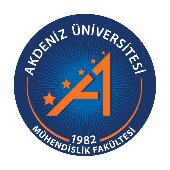 !!! TEZ BAŞLIĞINI ÜÇ SATIRI GEÇMEYECEK ŞEKİLDE BURAYA ORTALAYARAK YAZINIZ. !!!!!!İsim SOYİSİM!!! 1!!!İsim SOYİSİM!!! 2!!!İsim SOYİSİM!!! 3BİTİRME PROJESİDANIŞMAN: !!!Unvan İsim SOYİSİM!!!!!!HAZİRAN 2022!!!ANTALYAAKDENİZ ÜNİVERSİTESİ
KEMER DENİZCİLİK FAKÜLTESİ
DENİZCİLİK İŞLETMELERİ YÖNETİMİ BÖLÜMÜ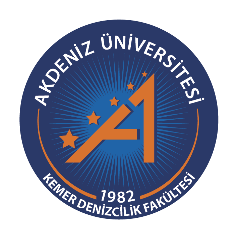 !!! TEZ BAŞLIĞINI ÜÇ SATIRI GEÇMEYECEK ŞEKİLDE BURAYA ORTALAYARAK YAZINIZ. !!!!!!İsim SOYİSİM!!! 1!!!İsim SOYİSİM!!! 2!!!İsim SOYİSİM!!! 3LİSANS BİTİRME TEZİDANIŞMAN: !!!Unvan İsim SOYİSİM!!!!!!HAZİRAN 2022!!!ANTALYABİTİRME PROJESİ ONAYIXXXXXXXXX, XXXXXX ve XXXXXXXXX tarafından hazırlanan “xxxxxxxxxxxxxxxxxxxxxxxxxXXXXXX” başlıklı bu çalışma ……/……/…..202.. tarihinde aşağıdaki jüri tarafından, Akdeniz Üniversitesi, Kemer Denizcilik Fakültesi, Denizcilik İşletmeleri Yönetimi Bölümü’nde Bitirme Projesi olarak oy birliği ile kabul edilmiştir.JÜRİ ÜYELERİETİK VE ORİJİNALLİK BEYANIBitirme Projesi raporu içindeki bütün bilgilerin etik davranış ve akademik kurallar çerçevesinde elde edilerek sunulduğunu, ayrıca tez yazım kurallarına uygun olarak hazırlanan bu çalışmada orijinal olmayan her türlü kaynağa eksiksiz atıf yapıldığını, aksinin ortaya çıkması durumunda her türlü yasal sorumluluğu üstlendiğime dair beyanda bulunuyorum. Öğrencinin;Adı ve SOYADI:………………………………….. İmza:……………….Tarih: ………………Adı ve SOYADI:………………………………….. İmza:……………….Tarih: ………………Adı ve SOYADI:………………………………….. İmza:……………….Tarih: ………………İÇİNDEKİLERTABLO LİSTESİSayfa NoTablo 1. Türkiye Limanları......................................................................................................4 Tablo 2. Metin İçi Kaynak Gösterme Ana Biçimi...................................................................7 Tablo 3. xxxxxxxxxxx.............................................................................................................x Tablo 4. xxxxxxxxxxx.............................................................................................................xŞEKİL LİSTESİSayfa NoŞekil 1. Türkiye Limanlarının kıyılarımızdaki dağılımları......................................................4 Şekil 2. Yıllara göre Antalya Limanından yapılan ihracat miktarları......................................7 Şekil 3. xxxxxxxxxxx..............................................................................................................x Şekil 4. xxxxxxxxxxx..............................................................................................................xSEMBOL VE KISALTMALAR LİSTESİÖZGEMİŞ     ITHANTICATE BENZERLİK İNDEKS (İNTİHAL) RAPORU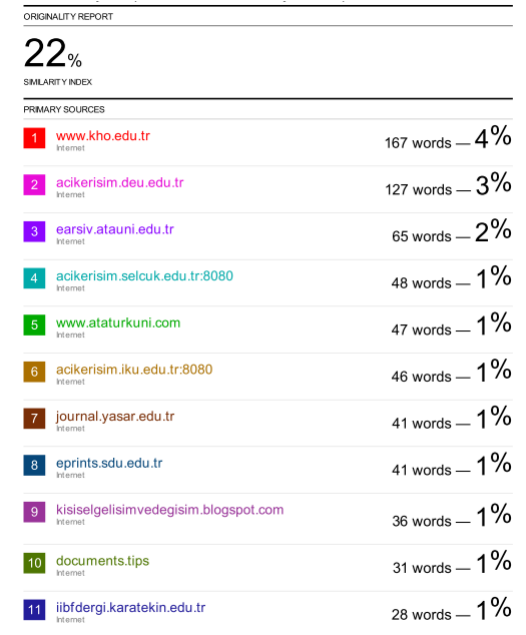 EKLEREk-1. BELGE ADIEk-2. BELGE ADIDeğerlendirme ve Sunum TarihiÖğrencinin Adı Soyadı, No’suBaşlıkDanışmanDEĞERLENDİRME KONULARI VE PUANLAMADEĞERLENDİRME KONULARI VE PUANLAMADEĞERLENDİRME KONULARI VE PUANLAMADEĞERLENDİRME KONULARI VE PUANLAMADEĞERLENDİRME KONULARI VE PUANLAMADEĞERLENDİRME KONULARI VE PUANLAMADEĞERLENDİRME KONULARI VE PUANLAMABilimsel YeterlilikBilimsel YeterlilikAğırlıkNotNotNotNotBilimsel YeterlilikBilimsel YeterlilikAğırlıkDJ-1J-2Ort.Bitirme projesinin amaçlarının belirlenmiş olması ve bu amaçlar doğrultusunda tasarlanmış olmasıBitirme projesinin amaçlarının belirlenmiş olması ve bu amaçlar doğrultusunda tasarlanmış olması5Çalışmanın belirlenen amaçlar doğrultusunda incelenmiş olması ve incelenen literatürlerin konuyu yansıtması, yeterliliğiÇalışmanın belirlenen amaçlar doğrultusunda incelenmiş olması ve incelenen literatürlerin konuyu yansıtması, yeterliliği5Öğrenim gördüğü programının eğitim amaçlarına uygunluğuÖğrenim gördüğü programının eğitim amaçlarına uygunluğu5Etik ilkelerine uygun davranma, mesleki ve etik sorumluluk bilincini yansıtmasıEtik ilkelerine uygun davranma, mesleki ve etik sorumluluk bilincini yansıtması5Çalışmada uygulanan yöntemlerin bu amaçları başarmak için doğru seçilmiş, Mesleğin gerektirdiği çağdaş yöntem ve araçları kullanabilme becerisinin kanıtlanmış olmasıÇalışmada uygulanan yöntemlerin bu amaçları başarmak için doğru seçilmiş, Mesleğin gerektirdiği çağdaş yöntem ve araçları kullanabilme becerisinin kanıtlanmış olması10Sunulan fikirler özgün ve yaratıcı düşünceler içermesiSunulan fikirler özgün ve yaratıcı düşünceler içermesi10Bölümüyle ilgili temel bilgileri kullanarak problemi saptama, tanımlama ve model kurma becerisiBölümüyle ilgili temel bilgileri kullanarak problemi saptama, tanımlama ve model kurma becerisi10Çözümleri ve sonuçları doğru bir biçimde yorumlama ve tartışma becerisiÇözümleri ve sonuçları doğru bir biçimde yorumlama ve tartışma becerisi10Şekli YeterlilikŞekli YeterlilikYazım kılavuzuna uygunluğu ve yazım şekliYazım kılavuzuna uygunluğu ve yazım şekli10Kaynak kullanım doğruluğuKaynak kullanım doğruluğu10Sunum YeterliliğiSunum YeterliliğiBitirme Projesini sunmaya başlarken gerekli takdim işlemlerini yerine getirdiBitirme Projesini sunmaya başlarken gerekli takdim işlemlerini yerine getirdi4Görsel ekipman etkin bir şekilde kullanıldı, bilişim teknolojisinden yararlanıldıGörsel ekipman etkin bir şekilde kullanıldı, bilişim teknolojisinden yararlanıldı4Kavramlar doğru ve açık bir şekilde kullanıldıKavramlar doğru ve açık bir şekilde kullanıldı4Öğrenci belirtilen süreyi etkin bir şekilde kullandı Sunum akıcı ve anlaşılır bir biçimde yapıldı.Öğrenci belirtilen süreyi etkin bir şekilde kullandı Sunum akıcı ve anlaşılır bir biçimde yapıldı.4Sorulan sorulara doğru ve açık bir şekilde cevap verildi.Sorulan sorulara doğru ve açık bir şekilde cevap verildi.4ToplamToplam100BAŞARI NOTUBAŞARI NOTUDış Kapak Dış Kapak İç Kapakİç KapakBitirme Projesi OnayıBitirme Projesi OnayıEtik ve Orijinallik BeyanıEtik ve Orijinallik BeyanıİçindekilerİçindekilerTablo ListesiTablo ListesiŞekil ListesiŞekil ListesiSembol ve Kısaltmalar ListesiSembol ve Kısaltmalar ListesiÖzet Özet Giriş Giriş Literatür Bilgisi Literatür Bilgisi Materyal ve MetotBu bölümde çalışmanın içeriğine uygun ana, ara ve alt başlıklar verilebilir.Bulgular ve TartışmaBu bölümde çalışmanın içeriğine uygun ana, ara ve alt başlıklar verilebilir.Sonuç ve ÖnerilerSonuç ve ÖnerilerKaynaklar Kaynaklar ÖzgeçmişÖzgeçmişBenzerlik İndeksi (İntihal Raporu)Benzerlik İndeksi (İntihal Raporu)EklerEklerKAYNAK YAZIMI ÖRNEKLERİKAYNAK YAZIMI ÖRNEKLERİTek yazarlı kitapYazarın soyadı, Yazarın adının baş harfi. (Yıl). Kitabın adı (Baskı Sayısı). YayıneviTek yazarlı kitapKarakaş, S. (2006). Bilnot Bataryası El Kitabı: Nöropsikolojik Testler için Araştırma ve Geliştirme Çalışmaları (2. Baskı). Dizayn Ofset. İki yazarlı kitapYazarın soyadı, Yazarın adının baş harfi. ve Yazarın soyadı, Yazarın adının baş harfi. (Yıl). Kitabın adı (Baskı Sayısı). Yayınevi.İki yazarlı kitapYazıcıoğlu, Y. ve Erdoğan, S. (2014). SPSS uygulamalı bilimsel araştırma yöntemleri (4. Baskı). Detay YayıncılıkKitap bölümüYazarın soyadı, Yazarın adının baş harfi. ve Yazarın soyadı, Yazarın adının baş harfi. (Yıl). Kitap bölümünün adı. Kitabın adı (Baskı sayısı, Sayfa aralığı) içinde. Yayınevi.Kitap bölümüHovardaoğlu, S. (2007). Psikolojik ölçmenin temelleri. Davranış bilimleri için araştırma teknikleri (2. Baskı, s. 87- 125) içinde. Hatipoğlu Yayınevi.Editörlü kitapEditörün soyadı, editörün adının baş harfi. (Ed.). (Yıl). Kitabın adı (Baskı sayısı). Yayınevi.Editörlü kitapAydemir, Ö. ve Köroğlu, E. (Ed.). (2009). Psikiyatride kullanılan klinik ölçekler (4. Baskı). HYB Basım Yayın. Editörlü kitapta bölümYazarın soyadı, Yazarın adının baş harfi. (Yıl). Kitap bölümünün adı. Editörün adının baş harfi. Editörün soyadı (Ed.), Kitabın adı (Baskı sayısı, Sayfa aralığı) içinde. Yayınevi.Editörlü kitapta bölümÖzkan Ceylan, A. ve Bekçi, B. (2012). Algı. N. Güngör Ergan, B. Şahin Kütük ve R. Coştur (Ed), Davranış bilimleri (s. 33- 53) içinde. Siyasal KitabeviÇeviri kitapOrijinal kitabın yazarının soyadı, Adının baş harfi. (Yıl). Kitabın adı (Baskı sayısı). (Çevirmenin adının baş harfi. Çevirmenin soyadı, Çev.). Yayınevi. (Orijinal eserin yayın tarihi )Çeviri kitapSolso, R. L., Maclin, M. K. Ve Maclin, O. H. (2009). Bilişsel psikoloji (2. Baskı). (A. Ayçiçeği-Dinn, Çev.). Kitabevi (Orijinal eserin basım tarihi 2004, 7. Baskı)Çeviri kitapta bölüm örneği (Editörlü)Orijinal kitabın bölüm yazarının soyadı, Adının baş harfi. (Yıl). Kitap bölümünün adı. Editörün adının baş harfi. Soyadı (Ed.). ve Çevirenin adının ilk harfi. Soyadı (Çev.). Kitabın adı (Baskı sayısı, Sayfa aralığı) içinde. Yayınevi. (Orijinal eserin yayın tarihi 2015).Çeviri kitapta bölüm örneği (Editörlü)Ciccarelli, S.K. ve White, J. N. (2016). Duyum ve algı. D. N. Şahin (Çev. Ed.) ve A. Kapucu (Çev). Psikoloji: Bir keşif gezintisi. (2. baskı, s. 88-129) içinde. Nobel Tıp Kitabevi. (Orijinal eserin yayın tarihi 2015, 3. Baskı).Süreli YayınlarTek yazarlıSüreli YayınlarYazarın soyadı, Yazarın Adının Baş Harfi. (Yıl). Makalenin başlığı. Süreli Yayının Adı, Cilt (Süreli yayının sayısı), Sayfa aralığı. http://doi.org/xx.xxxxxxxxxxSüreli YayınlarBalık, İ. (2018). Türkiye’nin Deniz Yetki Alanları ve Kıyıdaş Ülkelerle Yetki Alanı Anlaşmazlıkları. Kent Akademisi, 11 (1), 86-98.Süreli Yayınlarİki yazarlıSüreli YayınlarBirinci yazarın soyadı, Adının baş harfi. ve İkinci yazarın soyadı, Adının baş harfi. (Yıl). Makalenin başlığı. Süreli Yayının Adı, Cilt(Süreli yayının sayısı), Sayfa aralığı. http://doi.org/xx.xxxxxxxxxxSüreli YayınlarÖzkan, A. ve Şenyüz, L. (2005). Haloperidolün sıçanlarda çevresel uyaranlar tarafından kontrol edilen pedala basma davranışı üzerindeki etkileri. Türk Psikoloji Dergisi, 20(56), 1-17.Süreli YayınlarÜç-yirmi yazarlıSüreli YayınlarBirinci yazarın soyadı, Adının baş harfi., İkinci yazarın soyadı, Adının baş harfi. ve Üçüncü yazarın soyadı, Adının baş harfi. (Yıl). Makalenin başlığı. Süreli Yayının Adı, Cilt (Süreli yayının sayısı), Sayfa aralığı. http://doi.org/xx.xxxxxxxxxxSüreli YayınlarÖzkan Ceylan, A., Çulha, A. ve Karakaş, S. (2014). Üniversite öğrencilerinde dikkat eksikliği hiperaktivite bozukluğu belirtilerinin elektrofizyolojik bileşenler ve MMPI-2 puanlarıyla ilişkisi. Türk Psikoloji Dergisi, 29(74), 66-89.Süreli Yayınlar21 ve daha fazla yazarlıSüreli YayınlarSırasıyla ilk 19 Yazarın Soyadı, Adının baş harfi.,. . . Son yazarın soyadı, Adının baş harfi. (Yıl). Makalenin başlığı. Süreli Yayının Adı, Cilt(Süreli yayının sayısı), Sayfa aralığı. http://doi.org/xx.xxxxxxxxxxSüreli YayınlarKalnay, E., Kanamitsu, M., Kistler, R., Collins, W., Deaven, D., Gandin, L., Iredell, M., Saha, S., White, G., Woollen, J., Zhu, Y., Chelliah, M., Ebisuzaki, W., Higgins, W., Janowiak, J., Mo, K. C., Ropelewski, C., Wang, J., Leetmaa, A., . . . Joseph, D. (1996). The NCEP/NCAR 40- year reanalysis project. Bulletin of the American Meteorological Society, 77(3), 437–471. http://doi.org/fg6rf9Süreli YayınlarBaskıda olan makaleSüreli YayınlarYazarın Soyadı, Adının baş harfi. (Baskıda). Makale başlığı. Süreli Yayın Adı, Cilt (No), Sayfa aralığı. Süreli YayınlarDemir, H. ve Güllü, A. (Baskıda). Taş Sertliği ve İşleme Parametrelerinin Yüzey Pürüzlülüğü ve Taşlama Kuvvetlerine Etkilerinin İncelenmesi. Gazi Üniversitesi, Mühendislik Mimarlık Fakültesi Dergisi, 23(3), 114-116Süreli YayınlarÇeviri makaleSüreli YayınlarYazarın Soyadı, Adının baş harfi. (Yıl). Makale Başlığı. (Çev. Adının Baş harfi. Soyadı). Süreli Yayın Adı, Cilt (No), sayfa aralığı. Süreli YayınlarBruce, T. (1994). Çocukların Yaşamında Oyunun Rolü”. (Çev. A. F. Altınoğlu). Eğitim ve Bilim, 18 (92), 64-69.Resmi Yayınlar ve Basın BülteniResmi Yayını Basan Kurumun Adı. (Yıl). Raporun adı (Yayın no.). Yayınevi. Resmi Yayını Basan Kurumun Adı. (Yıl). Raporun adı (Yayın no.). İnternet adresi.Resmi Yayınlar ve Basın BülteniTürkiye İstatistik Kurumu. (2019). İstatistiklerle çocuk (Yayın no. 4581).https://biruni.tuik.gov.tr/yayin/views/visitorPages/index.zuTezlerYazarın soyadı, Yazarın adının baş harfi. (Yıl). Tezin başlığı [Yayımlanmamış yüksek lisans tezi/Yayımlanmamış doktora tezi]. Üniversitenin adı. Yazarın soyadı, Yazarın adının baş harfi. (Yıl). Tezin başlığı [Yüksek lisans tezi/Doktora tezi, Üniversitenin adı]. Yayımlanan veritabanı/İnternet adresi.TezlerGökdağ, C. (2014). Otomatik düşünceler, fonksiyonel olmayan tutumlar ve mizaç ve karakter arasındaki ilişkiler [Yayımlanmamış yüksek lisans tezi]. Ege Üniversitesi.Yayımlanmamış EserlerYazarın soyadı, Yazarın adının baş harfi. (Yıl). Makelenin başlığı [metnin durumu]. Çalışmanın üretildiği bölüm adı, Üniversite adı. Yazarın soyadı, Yazarın adının baş harfi. (Baskıda). Makelenin başlığı. Yayımlanacak derginin adı.Yayımlanmamış EserlerErtan-Kaya, Ö. (2020). Attentional bias on change detection: Display size and cuing effect [Yayın başvurusu yapılmış makale]. Psikoloji Bölümü, Hacettepe Üniversitesi.Bilimsel Toplantı ve Sempozyum Sözlü SunumYazarın soyadı, Yazarın adının baş harfi. (Yıl, Gün, Ay). Sözlü sunumun adı [Sözlü Sunum]. Bilimsel Toplantının Adı, Toplantının gerçekleştiği şehir, Ülke.Bilimsel Toplantı ve Sempozyum Sözlü SunumÖzkan A. ve Şenyüz L. (2004, Eylül, 7-11). Haloperidolün, farklı uyaranlar tarafından kontrol edilen, su elde etmeye yönelik edimsel davranış üzerindeki etkileri [Sözlü sunum]. 13. Ulusal Psikoloji Kongresi, İstanbul, Türkiye.Bilimsel Toplantı ve Sempozyum Poster SunumYazarın soyadı, Yazarın adının baş harfi. (Yıl, Ay). Poster sunumun adı [Poster sunumu]. Bilimsel Toplantının Adı, Toplantının gerçekleştiği şehir, ülke.Bilimsel Toplantı ve Sempozyum Poster SunumSalman, F. ve Cangöz, B. (2016, Eylül, 5-7). Alzheimer tipi demansta iç kaynaklı ve dış kaynaklı dikkat: duygusal bağlam etkisi [Poster sunumu]. 19. Ulusal Psikoloji Kongresi, İzmir, Türkiye.Bilimsel Toplantı ve Sempozyum Sempozyum/PanelBirinci katılımcının soyadı, Adının baş harfi., İkinci katılımcının soyadı, Adının baş harfi., Üçüncü katılımcının soyadı, Adının baş harfi. (Yıl, Gün, Ay). Sunumun başlığı. Oturum başkanının adının baş harfi. Oturum başkanının soyadı (Oturum başkanı), Sempozyum / Panelin adı içinde [Sempozyum/Panel]. Konferans adı, Sempozyumun Gerçekleştiği Şehir, ÜlkeBilimsel Toplantı ve Sempozyum Sempozyum/PanelMestçi, S. (2018, Kasım, 15-17). Davranışsal bağımlılıklara genel bir bakış. F. Gökkaya (Oturum başkanı), Bağımlılığın diğer yüzü: Davranışsal bağımlılık içinde [Panel]. 20. Ulusal Psikoloji Kongresi, Ankara, Türkiye.İnternet Sayfası KaynaklarıYazar Soyadı, Adının baş harfi veya Grup adı. (Yıl). Çalışmanın başlığı. İnternet sitesinin adı. URL adresinden .... tarihinde alınmıştır.İnternet Sayfası KaynaklarıTürk Psikologlar Derneği (2019, 26 Kasım). Mesleki mevzuat. https://www.psikolog.org.tr/tr/kurumsal/meslekimevzuat-x654/ adresinden 2 Eylül 2020 tarihinde alınmıştır.!!! Unvan İsim SOYİSİM!!! (Danışman)Tarihİmza!!! Unvan İsim SOYİSİM!!!Tarihİmza!!! Unvan İsim SOYİSİM!!! TarihİmzaİÇİNDEKİLERITABLO LİSTESİIIŞEKİL LİSTESİIIISEMBOL LİSTESİIVÖZETV1. GİRİŞ12. LİTERATÜR BİLGİSİ32.152.1.172.2112.2.1112.3142.3.1153. MATERYAL ve METOT204. BULGULAR ve TARTIŞMA305. SONUÇ VE ÖNERİLER40KAYNAKLAR50TEŞEKKÜR60TÜİK:Türkiye İstatistik Kurumu OECD:Organisation for Economic Co-operation and DevelopmentIMO:International Maritime OrganizationUAB:Ulaştırma ve Altyapı BakanlığıKEGM:Kıyı Emniyeti Genel MüdürlüğüAdı Soyadı:Doğum Yeri:Doğum Tarihi:Yabancı Dili:Lise:Lisans:GSM No:E-mail:Çalıştığım Kurum (Varsa):Katıldığı Sertifikalı Kurs, seminer vb.: